О внесении изменений в постановление администрации Запорожского сельского поселения Темрюкского района от 28 октября 2015 года № 512 «Об утверждении административного регламента по взаимодействию с органами государственного контроля (надзора) при осуществлении государственного контроля (надзора), муниципального контроля на территории  Запорожского сельского поселения Темрюкского районаВ соответствии со статьей 2 Закона Краснодарского края от 5 ноября 2014 года № 3039-КЗ «О закреплении за сельскими поселениями Краснодарского края вопросов местного значения»,  на основании Федерального закона от 6 октября 2003 года № 131-ФЗ «Об общих принципах организации местного самоуправления в Российской Федерации», Устава  Запорожского   сельского   поселения Темрюкского района п о с т а н о в л я ю:1.Внести изменения в постановление администрации Запорожского сельского поселения Темрюкского района от 28 октября 2015 года № 512 «Об утверждении административного регламента по взаимодействию с органами государственного контроля (надзора) при осуществлении государственного контроля (надзора), муниципального контроля на территории  Запорожского сельского поселения Темрюкского района, а именно:1.1. в приложении № 1 исключить разделы 4 и 6; и далее по тексту раздел 5, считать разделом 4; раздел  7, считать разделом 5; раздел 8, считать разделом 6; раздел 9, считать разделом 7; раздел 10, считать разделом 8.2. Ведущему специалисту общего отдела администрации Запорожского сельского поселения Темрюкского района Н.Ю.Вахрамеевой разместить обнародовать настоящее постановление на официальном сайте Запорожского сельского поселения Темрюкского района в информационно-телекоммуникационной сети общего пользования «Интернет» и  обнародовать в средствах массовой информации.3. Контроль за исполнением данного постановления оставляю за собой.4. Постановление вступает в силу со дня  его обнародования.Исполняющая обязанности главыЗапорожского сельского поселения Темрюкского района                                                                            О.П.Макарова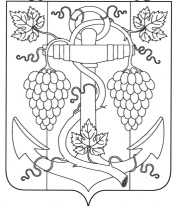 АДМИНИСТРАЦИЯ  ЗАПОРОЖСКОГО СЕЛЬСКОГО ПОСЕЛЕНИЯТЕМРЮКСКОГО РАЙОНАПОСТАНОВЛЕНИЕ           от     25.01.2016                                                                   №   15                                    ст-ца Запорожская